第19期ピア・カウンセリング集中講座のお知らせ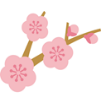 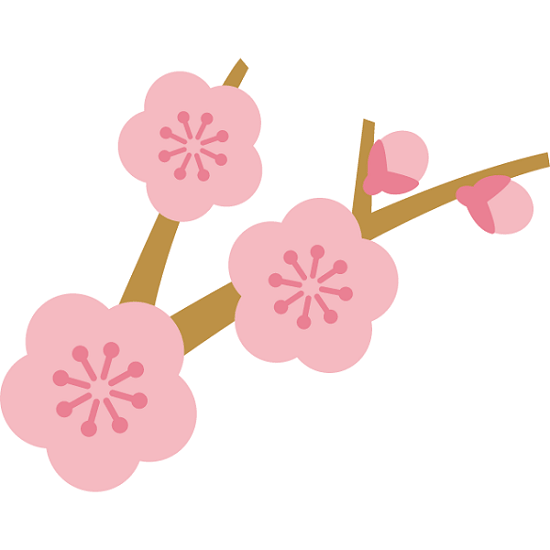 まだまだ新型コロナウイルスの影響、寒い日が続きますが、みなさま、いかがお過ごしでしょうか？？皆さんは、普段の生活の中で、周りに話したいことを話せずにため込み、モヤモヤした経験はありませんか？また、話してみたら気持ちが晴れた！といったことは無いでしょうか？　自立生活センター・小平では、今回、初めてZoomによるリモートでのピア・カウンセリング集中講座を開催します。ピア・カウンセリングでは同じように障害を持つ仲間だけの空間で、普段なかなか話せない話を聞きあったりします。　　この機会にぜひ、ご参加ください。　心よりお待ちしております。日　時	：2022年2月28日（月）～3月4日（金）　　全５回13時～16時場　所	：各自Zoomによるリモート参加※通信環境が整わない方は、ご相談ください。受講料	：15,000円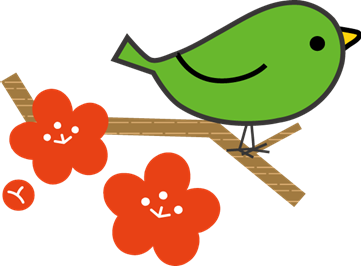 リ－ダ－ 	：淺川都・大渕由理子　他対　象　 	：障害をお持ちの方申し込み 	：申し込み多数の場合、選考とさせていただきます。締め切り 	：2月9日（水）　※参加決定者には、個別に後日、詳細な連絡をいたします。後　援  	：小平市、小平市社会福祉協議会その他　　 ：リモートで行うにあたり、不安な点、ご不明な点などある方はお気軽にお問い合わせください。お申し込み・お問い合わせ：自立生活センター・小平〒１８７-０００３　東京都小平市花小金井南町１-１８-４５-１０　１F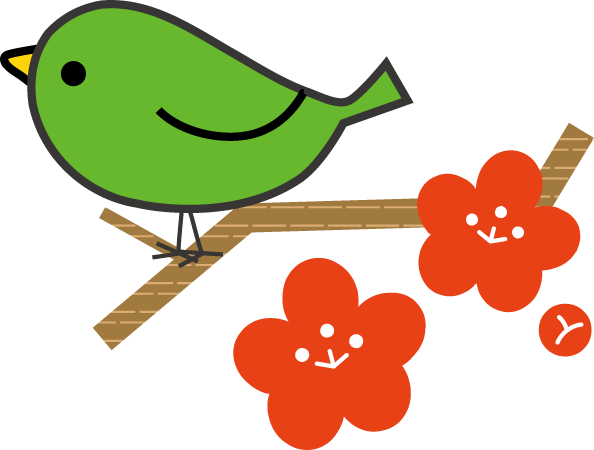 TEL：　０４２-４６７-７２３５FAX：　０４２-４６７-７３３５E-mail：ｃｉｌｋｏｄａｉｒａ３＠ｈｏｔｍａｉｌ．ｃｏｍ担当：瀧澤・新井・塩崎